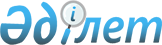 О внесении изменений в решение Кызылординского городского маслихата от 25 декабря 2019 года №291-54/9 "О бюджете сельского округа Таслуат на 2020-2022 годы"
					
			С истёкшим сроком
			
			
		
					Решение Кызылординского городского маслихата от 11 мая 2020 года № 338-60/7. Зарегистрировано Департаментом юстиции Кызылординской области 12 мая 2020 года № 7416. Прекращено действие в связи с истечением срока
      В соответствии с пунктом 1 статьи 109-1 кодекса Республики Казахстан от 4 декабря 2008 года "Бюджетный кодекс Республики Казахстан", подпунктом 1) пункта 1 статьи 6 Закона Республики Казахстан от 23 января 2001года "О местном государственном управлении и самоуправлении в Республике Казахстан" Кызылординский городской маслихат РЕШИЛ:
      1. Внести в решение Кызылординского городcкого маслихата от 25 декабря 2019 года № 291-54/9 "О бюджете сельского округа Таслуат на 2020-2022 годы" (зарегистрировано в Реестре государственной регистрации нормативных правовых актов №7069, опубликовано в эталонном контрольном банке нормативных правовых актов Республики Казахстан 8 января 2020 года) следующие изменения:
      пункт 1 указанного решения изложить в новой редакции:
      "1. Утвердить бюджет сельского округа Талсуат на 2020-2022 годы согласно приложениям 1, 2, 3, в том числе на 2020 год в следующем объеме:
      1) доходы –350 864,2 тысяч тенге, в том числе:
      налоговые поступления – 3 086 тысяч тенге;
      неналоговые поступления – 66,2 тысяч тенге;
      поступления трансфертов – 347 712 тысяч тенге;
      2) расходы – 350 864,2 тысяч тенге; 
      3) чистое бюджетное кредитование – 0, в том числе:
      бюджетные кредиты – 0;
      погашение бюджетных кредитов – 0;
      4) сальдо по операциям с финансовыми активами – 0, в том числе:
      приобретение финансовых активов – 0;
      поступления от продажи финансовых активов государства – 0;
      5) дефицит (профицит) бюджета – 0;
      6) финансирование дефицита (использование профицита) бюджета – 0;
      поступление займов – 0;
      погашение займов – 0.".
      Приложение 1 указанного решения изложить в новой редакции согласно приложению к настоящему решению.
      2. Настоящее решение вводится в действие с 1 января 2020 года и подлежит официальному опубликованию.  Бюджет сельского округа Талсуат на 2020 год
					© 2012. РГП на ПХВ «Институт законодательства и правовой информации Республики Казахстан» Министерства юстиции Республики Казахстан
				
      Председатель внеочередной
ХХХХХХ сессии Кызылординского
городского маслихата

М. Каримбаев

      Секретарь городского маслихата

Р. БУХАНОВА
Приложение к решению Кызылординского городского маслихата от 11 мая 2020 года №338-60/7Приложение 1 к решению Кызылординского городского маслихата от 25 декабря 2019 года №291-54/9
Категория
Категория
Категория
Категория
Категория
Сумма, тысяч тенге
Класс
Класс
Класс
Класс
Сумма, тысяч тенге
Подкласс
Подкласс
Подкласс
Сумма, тысяч тенге
Наименование
Наименование
Сумма, тысяч тенге
1
2
3
4
4
5
1. Доходы
1. Доходы
350 864,2
1
Налоговые поступления
Налоговые поступления
3 086,0
01
Подоходный налог
Подоходный налог
256,0
2
Индивидуальный подоходный налог
Индивидуальный подоходный налог
256,0
04
Hалоги на собственность
Hалоги на собственность
2 830,0
1
Hалоги на имущество
Hалоги на имущество
95,0
3
Земельный налог
Земельный налог
435,0
4
Hалог на транспортные средства
Hалог на транспортные средства
2 300,0
2
Неналоговые поступления
Неналоговые поступления
66,2
06
Прочие неналоговые поступления
Прочие неналоговые поступления
66,2
1
Прочие неналоговые поступления
Прочие неналоговые поступления
66,2
4
Поступления трансфертов 
Поступления трансфертов 
347 712,0
02
Трансферты из вышестоящих органов государственного управления
Трансферты из вышестоящих органов государственного управления
347 712,0
3
Трансферты из районного (города областного значения) бюджета
Трансферты из районного (города областного значения) бюджета
347 712,0
Функциональная группа
Функциональная группа
Функциональная группа
Функциональная группа
Функциональная группа
Функциональная подгруппа
Функциональная подгруппа
Функциональная подгруппа
Функциональная подгруппа
Администратор бюджетных программ
Администратор бюджетных программ
Администратор бюджетных программ
Программа
Программа
Наименование
2. Расходы
350 864,2
01
Государственные услуги общего характера
18 680,2
1
Представительные, исполнительные и другие органы, выполняющие общие функции государственного управления
18 680,2
124
Аппарат акима города районного значения, села, поселка, сельского округа
18 680,2
001
Услуги по обеспечению деятельности акима города районного значения, села, поселка, сельского округа
18 680,2
04
Образование
106 587,0
1
Дошкольное воспитание и обучение
104 480,0
124
Аппарат акима города районного значения, села, поселка, сельского округа
104 480,0
004
Дошкольное воспитание и обучение и организация медицинского обслуживания в организациях дошкольного воспитания и обучения
98 584,0
041
Реализация государственного образовательного заказа в дошкольных организациях образования
5 896,0
2
Начальное, основное среднее и общее среднее образование
2 107,0
124
Аппарат акима города районного значения, села, поселка, сельского округа
2 107,0
005
Организация бесплатного подвоза учащихся до ближайшей школы и обратно в сельской местности
2 107,0
05
Здравоохранение
52,0
9
Прочие услуги в области здравоохранения
52,0
124
Аппарат акима города районного значения, села, поселка, сельского округа
52,0
002
Организация в экстренных случаях доставки тяжелобольных людей до ближайшей организации здравоохранения, оказывающей врачебную помощь
52,0
07
Жилищно-коммунальное хозяйство
15 341,0
3
Благоустройство населенных пунктов
15 341,0
124
Аппарат акима города районного значения, села, поселка, сельского округа
15 341,0
008
Освещение улиц в населенных пунктах
13 116,0
009
Обеспечение санитарии населенных пунктов
912,0
011
Благоустройство и озеленение населенных пунктов
1 313,0
08
Культура, спорт, туризм и информационное пространство
11 757,0
1
Деятельность в области культуры
11 607,0
124
Аппарат акима города районного значения, села, поселка, сельского округа
11 607,0
006
Поддержка культурно-досуговой работы на местном уровне
11 607,0
2
Спорт
150,0
124
Аппарат акима города районного значения, села, поселка, сельского округа
150,0
028
Проведение физкультурно-оздоровительных и спортивных мероприятий на местном уровне
150,0
12
Транспорт и коммуникации
196 730,0
1
Автомобильный транспорт
196 730,0
124
Аппарат акима города районного значения, села, поселка, сельского округа
196 730,0
013
Обеспечение функционирования автомобильных дорог в городах районного значения, селах, поселках, сельских округах
308,0
045
Капитальный и средний ремонт автомобильных дорог в городах районного значения, селах, поселках, сельских округах
196 422,0
13
Прочие
1 717,0
9
Прочие
1 717,0
124
Аппарат акима города районного значения, села, поселка, сельского округа
1 717,0
040
Реализация мероприятий для решения вопросов обустройства населенных пунктов в реализацию мер по содействию экономическому развитию регионов в рамках Программы развития регионов до 2025 года
1 717,0
3. Чистое бюджетное кредитование
0,0
Бюджетные кредиты
0,0
5
Погашение бюджетных кредитов
0,0
4. Сальдо по операциям с финансовыми активами
0,0
6
Поступления от продажи финансовых активов государства
0,0
5. Дефицит (профицит) бюджета
0,0
6. Финансирование дефицита (профицита) бюджета
0,0